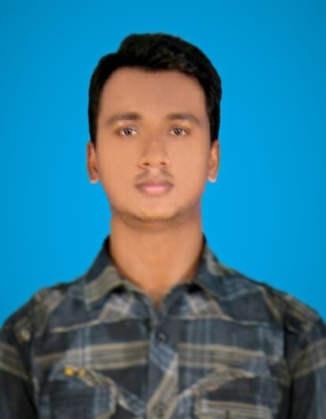        ANKAN KARMAHAPATRATRAINEE ENGINEER CAREER OBJECTIVE: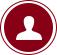 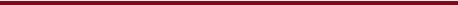 I am seeking a competitive and challenging environment where I can serve your organization and establish an enjoyable career for myself . CONTACT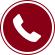 Address :                          VILL-KEOTKHALISA,            P.O- KEOTKHALISA,P.S -MOHANPUR,                       DIST-PASCHIM MEDINIPUR, WESTBENGAL,PIN - 721443Mobile No: 8900365944Email Address :ankankp93@gmail.com SKILL: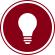 ●Handling of instruments like all type of Digital vernier,Micrometers,Height Gauges,Torque Wrench,as per IS/ISO  standards.●Knowledge about 5s and FIFO●Knowledge about 7QC tools and control plan.●Knowledge about plastic injection mouldiong. EXPERIENCE: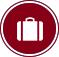 TRAINEE ENGINEER | January 2018 - Till Date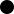 LUMAX AUTO TECHNOLOGIES LTDQUALITY CONTROL/QUALITY ASSURANCE●Working as a Trainee Engineer in quality department.●Layout inspection of current running parts.●First part inspection (FPI) as well as final inspection.●Product visual and dimensional Inspection of Products.●co-ordinate with production peoples for any quality issue.●Incoming goods inspections and preparing in process reports.●Identifying root cause for a defect through Kaizen and poka yoke.EDUCATION 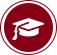 ●B TECH in MECHANICAL ENGINEERING(PURSING) IN OM DAYAL GROUP OF INSTITUTIONS UNDER MAULANA ABUL KALAM AZAD UNIVERSITY   ●DIPLOMA IN MECHANICAL                ENGINEERING – 2017 IN KINGSTON POLYTECHNIC COLLEGE under WESTBENGAL STATE COUNCIL OF TECHNICAL EDUCATION with 73.58 Percentage.●HIGHER SECONDARY - 2011                         In MOHANPUR  HIGH SCHOOL under WEST BENGL COUNCIL OF HIGHER SECONDARY EDUCATION with 60 percentage	             ● SECONDARY (10TH)-2009In GARHHARIPUR G.N H.S SCHOOL under WESTBENGAL BOARD OF SECONDARY EDUCATION with 73 Percentage.                        INDUSTRIAL TRAINING:                              Advance Automobile Training In                              FORD MOTORCURRENT ORGANIZATION:Working as Quality inspector   – QCName of the Company      :         Lumax Auto Technologies Ltd.				 (An certified ISO 9001:2008 & TS 16949) Narasapura, Karnataka.Turnover			: 80 Crores per annumCustomers	: Honda Motor Scooter Industries India Ltd.Continental India Ltd.Toyota Motors      Ltd.Period	: January 23 2018 to Till DateWORK PROFILE :                                                                                                                                          LUMAX AUTO TECHNOLOGIES LIMITED, Narasapura.                       Analysis of the rejected parts,identifying root cause.Tracking quality concerns/Issue open and conducting internal production meeting to down the level.Writing the daily reports and maintaining Documents.Fully aware of running customers issue and take care of them during inspection. Co-ordinate to prepare the Quality plan for Inspection as per the instructions given by the customers.Corrective and preventive action for occurred rejections.Training new quality person.COMPUTER KNOWLEDGE:                ●MS Office (Excel, Word and PowerPoint)                ●Computer Awareness Program from WEBEL Technology Limited (W.B) India	   ● APLL CERTIFICATE OF TRAINING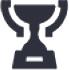   ACHIEVEMENTS:     ●Best quality inspector award in 2018       ● Best Kaizen award in 2018 PERSONAL TRAITS:      ●Co-operative and keen observer       ●Leadership and problem solving ability PERSONAL DETAILS	:                                                                           Name:                              ANKAN KARMAHAPATRA                                                                Father name:                                SURJENDU BIKASH KARMAHAPATRA					  Birth Date:                              12/11/1993					      Gender:                              Male                                                             Marital Status:                              No				   Language known:                              Bengali, Hindi,English,Odia                                                                DECLARATIONI hereby declare that the above mentioned information is correct up to my knowledge and I bear the responsibility for the correctness of the above mentioned particulars.Place:                                                                                                                              signature                                                     Date:  